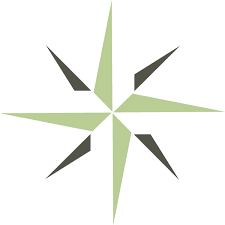 CHANGE in CORE MISSION or OBJECTIVESPost-Approval ReportINSTRUCTIONS for SUBMISSIONGeneral Instructions: After the proposed substantive changes is approved by DEAC and the new mission is implemented, the institution undergoes an on-site visit within six to 12 months of implementation. The institution shall submit the following Change of Core Mission or Objectives Post-Approval Report at least five weeks prior to the scheduled on-site evaluation. Complete the following Change in Core Mission or Objectives Post-Approval Report. Submit the completed report and supporting documentation following DEAC’s Guidelines for Electronic Submission.SECTION 1: Provide requested institution information.SECTION 2: Provide requested responses regarding the change in core mission or objectives. Institutions should also provide responses for the standards below relevant to the substantive change. SECTION 3: Provide total enrollment information for the last calendar year and the total number of students at the time of report.SECTION 4: Provide the identified supporting documentation following DEAC’s Guidelines for Electronic Submission.SECTION 5: The compliance officer certifies that all information and documentation provided is true and accurate. Distance Education Accrediting Commission1101 17th Street NW, Suite 808Washington, D.C. 20036Tel: 202.234.5100Fax: 202.332.1386Email: nan.ridgeway@deac.orgCHANGE of CORE MISSION or OBJECTIVES– Post-Approval ReportSECTION 1: INSTITUTION INFORMATION Institution Name:  Former Names: Website(s): Main Telephone Number: Institutional Mission Statement: Primary Contact: Title: Email: Telephone: Compliance Officer Contact: Title: Email: Telephone: Note: This individual must have already completed the Preparing for DEAC Accreditation tutorial.SECTION 2: NEW MISSIONProvide the new mission statement below. Provide a detailed narrative of the rationale for the change of core mission or objectives. Describe how the revised core mission or objectives impact the institution’s current curricular offerings and future growth. Describe how the institution remained in compliance with DEAC accreditation standards during the implementation of the new mission statement. Describe the institution’s new target student population based on the new mission statement. 
Describe the changes to infrastructure that were made to support the development of new curricula offerings as a result of the new mission statement. 
If the institution has separate locations, describe the impact of the new mission statement on the various locations. 
Accreditation StandardsStandard I: Institutional MissionDescription of the Mission: The institution’s mission communicates its purpose and its commitment to providing quality distance educational offerings appropriate to the level of study offered. The mission establishes the institution’s identity within the educational community and guides the development of its educational offerings. Present the institution’s mission statement. 
Describe how the mission guides the development of educational offerings.


Review and Publication of the Mission: The institution’s leadership, faculty, staff, administrators, and other stakeholders regularly review the mission to assure continued institutional quality and viability. The published mission statement is readily accessible to students, faculty, staff, other stakeholders, and the public. Describe the procedures followed by the leadership, faculty, staff, administrators and other stakeholders to regularly review the mission and the continued quality and viability of the institution. 


Explain how often the mission is reviewed by leadership, faculty, staff, administrators, and other stakeholders. 


Identify who is responsible for ensuring that the mission is readily accessible to students, faculty, staff, other stakeholders, and the public. 


Describe where the institution publishes its mission, and explain how the institution demonstrates that the mission is readily accessible to students, faculty, staff, other stakeholders, and the public.Information on Achievement of the Mission: The institution identifies key indicators it uses to demonstrate that it is effectively carrying out its mission. The institution documents the achievement of its mission and shares appropriate information on this achievement with relevant groups (e.g., advisory councils, faculty, staff, students, and the public). 
List the key indicators the institution uses to measure achievement of the mission. 


Describe how the achievement of these key indicators demonstrates that the institution is effectively carrying out its mission. 


Identify who is responsible for documenting the institution’s achievement of its mission. 


Describe the process the institution uses to seek input from relevant groups regarding the extent to which it achieves its mission. Include the type of data the institution gathers to review relevant to the key indicators.


Describe how the institution shares information on the achievement of its mission with relevant groups and incorporates this information into planning for improvement.Standard II: Institutional Effectiveness and Strategic PlanningInstitutional Effectiveness Planning: The institution demonstrates a commitment to its educational offerings and administrative operations through processes that monitor and improve institutional effectiveness. The institution engages in sound research practices; collects and analyzes evidence about its effectiveness; and develops action plans that are used to improve operations, educational offerings, and services. Describe the institution’s efforts to monitor institutional effectiveness. Provide examples of the data collected and analyzed when monitoring institutional effectiveness. 


Describe the institution’s research practices and data collection and analysis processes. 

Describe the key indicators the institution uses to measure its effectiveness and to determine if improvements are needed. 


Describe and provide examples of how the institution improves its educational offerings based on the data collected and analyzed from its research studies. 


Describe and provide examples of how the institution improves its student services based on the data collected and analyzed from its research studies. 


Describe and provide examples of how the institution improves its administrative operations based on the data collected and analyzed from its research studies. 


Describe how institutional effectiveness studies inform the ongoing development of the institution’s curricula and services. 


Describe how often the institutional effectiveness programs and data are reviewed to determine achievement of initiatives. 


Describe action plans undertaken by the institution during its most recent institutional effectiveness planning cycle and how these plans are incorporated into the overall strategic plan presented in Standard II.B. below.

Strategic Planning: The institution has a systematic process of planning for the achievement of goals that supports its mission. The institution’s planning process involves all areas of the institution’s operations (e.g., admissions, academics, technology, etc.) in identifying strategic initiatives and goals by evaluating external and internal trends as they affect the future. At a minimum, the strategic plan addresses finances, academics, technology, admissions, marketing, personnel, and institutional sustainability. The strategic plan is reviewed and updated annually using established metrics designed to measure achievement of strategic planning goals and objectives. The plan helps institutions set priorities, manage resources, and set goals for future performance. Describe how the institution’s strategic planning efforts guide the pursuit of goal achievement in support of its mission. 

Describe how the institution seeks input from internal and external stakeholders as a means to enhance the strategic planning process. 
Describe how the input received from internal and external stakeholders is used in the strategic planning process. 
Describe the institution’s strategic planning process in terms of identifying areas for improvement, via a SWOT Analysis (strengths, weaknesses, opportunities, and threats) or other means. 

Describe how the strategic plan identifies proactive initiatives to achieve sustainability and protect the institution against identified weaknesses and threats. 


Describe how the institution aligns the resources needed with its identified strategic initiatives. 


Describe how the institution’s strategic plan addresses: Financial stability. 


Development of educational offerings. 


Integration of technology to enhance its educational offerings. 


Admissions processes. 


Effective and accurate marketing campaigns to promote institutional sustainability. 


Professional development of leadership, faculty, and staff.

Describe the metrics the institution has identified that guide the achievement of its strategic planning goals and objectives. 

Identify key achievements from the institution’s last strategic planning cycle that resulted in improvements to the educational offerings and administrative operations. 


SECTION 3: ENROLLMENT INFORMATIONProvide the number of new enrollments in the last calendar year.Provide the total number of students as of the date of this report.SECTION 4: DOCUMENTATIONNon-refundable Change of Core Mission or Objectives Post-Approval Report Fee (see DEAC Accreditation Fees document) Provide evidence of payment (scanned copy of check or similar). 
DEAC State Authorization FormDocumentation of state authorization/licensure for institution’s state of domicile (where the institution maintains its primary facility, as listed in this report).Documentation of state authorization/licensure in any other states.Updated strategic plan reflecting the new mission. 
Updated outcomes assessment plan reflecting the new mission. 
Links to marketing and promotional materials reflecting the new mission.
DEAC Website Disclosures Checklist
DEAC Catalog Disclosures Checklist
SECTION 5: CERTIFICATIONI certify that all of the information contained on this report and in the submitted documentation is true and correct, and I understand that, by electronically typing my name in this document, it is considered to have the same legally binding effect as signing my signature using pen and paper.Compliance Officer: Compliance Officer Signature: Date: 